The Commonwealth of MassachusettsExecutive Office of Health and Human ServicesDepartment of Public HealthBureau of Health Professions Licensure250 Washington Street, Boston, MA 02108-4619 Tel: 617-973-0800TTY : 617-973-0988www.mass.gov/dph/boards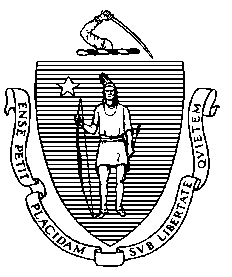    Board of Registration in Pharmacy       NABP Newsletter Table of ContentsPrevious Massachusetts-specific articles are listed below, in alphabetical order. NABP Newsletters, in their entirety, can be found on the NABP website by their release dates at the following link:https://nabp.pharmacy/bop_members/massachusetts/Article NameNewsletter EditionAcute Use Medications for Inpatient Hospice Facilities2020 AugustAdvisory Committee to the Board2022 AugustAuthorized Generic Dispensing2022 MayAutomated Dispensing Devices (ADD) in Licensed Health Care Facilities2020 AugustBoard Staff vs. Board Members: What’s the difference?2022 AugustCompounding Guidance2023 AugustContinuing Education Requirements2020 AugustContraceptive Prescribing by Pharmacists2024 FebruaryCOVID-19 Control Measures2023 MayDrug Control Program or Board of Pharmacy?2023 NovemberEmergency Contraception Statewide Standing Order2022 Novembere-Prescribing Mandate2020 FebruaryExtended Absence of a Manager of Record2022 NovemberGetting to Know the Board Staff – Joanna Chow2024 FebruaryGetting to Know the Board Staff – Monica Botto2022 NovemberGetting to Know the Board Staff – Richard Geaney, Jr.2023 MayGetting to Know the Board Staff – Rick Harris2020 MayGetting to Know Your Board Members - Carly Jean-Francois2021 MayGetting to Know Your Board Members - Caryn Belisle2023 FebruaryGetting to Know Your Board Members - Katie Thornell2022 MayGetting to Know Your Board Members - Richard Lopez2022 AugustGetting to Know Your Board Members - Rita Morelli2023 AugustGetting to Know Your Board Members - Sebastian Hamilton2021 NovemberIdentification Requirements2020 MayImpaired Operation of Vehicles2021 MayImplementation of New and Revised USP Chapters2023 MayInspectional Deficiencies2023 FebruaryInsurance Quantity Restrictions2020 AugustInterchange Mandate2023 NovemberLabeling2021 MayLicensing System Update2023 NovemberNon-Resident Pharmacy Requirements2024 FebruaryNon-Sterile Compounding2022 FebruaryOut-of-State DEA Numbers on Schedule II Narcotic Prescriptions2022 NovemberOut-of-State Schedule II Prescriptions2021 NovemberPerpetual Inventory Reminders2021 AugustPharmacy Practice Updates2023 AugustPharmacy Staffing/Personnel Reminders2020 AugustPilot Projects2022 AugustPreparing For an Inspection2022 FebruaryPrescription Changes2020 MayPrescriptions for ADD / ADHD / Narcolepsy2023 AugustRegulations and Public Hearings2023 MayRenovations2023 MayReporting Reminders2021 FebruaryScam Calls2022 MayScope of Practice2021 AugustSecurity Cameras2020 MayShared Pharmacy Services2020 AugustStandards of Pharmacy Patient Care2023 FebruarySterile Compounding Environment Contamination Levels2021 FebruarySubstance Use Disorder2021 NovemberSupervising Practitioner Names on Mid-Level Prescriber Prescriptions2021 NovemberTechnician Licensing2024 FebruaryTechnician Trainees and Extensions2020 NovemberTemperature Excursions2022 MayTransfer of Unfilled Prescriptions2023 NovemberUSP <800> in Community Pharmacies2020 FebruaryVaccine Administration2023 NovemberVeterinary Prescription Pearls2020 February